GIRLS Tennis Try Out Sign Ups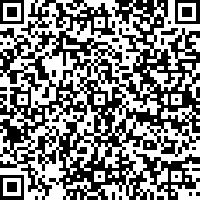 Date: February 12th-15th Time: 7:00 am – 8:15 am*Cafeteria doors will open at 6:45 amLocations: Day 1 Gym, Day 2-4 Courts (Weather Permitting)Link to Register for UTR: https://app.utrsports.net/join 